Do you celebrate Christmas? – Class survey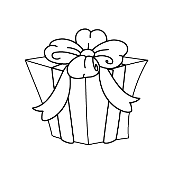 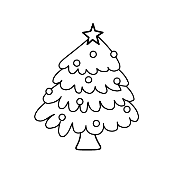 Name: ____________________________                      Date:________________Students use tally marks to record and interpret data.Task: Ask each of your classmates the question “Do you celebrate Christmas?”           Record their answers on the chart.           Use tally marks to record the number of yes and no responses.           Write a sentence to explain what you found out.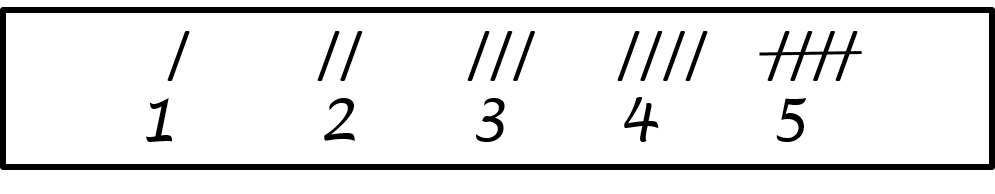 Tally your results here. Remember how to count tallies: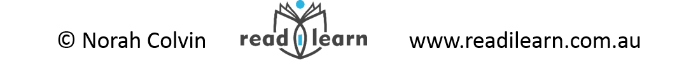 YesNoYesNoYesNo